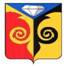 О внесении изменений и дополненийв Устав Медведевскогосельского поселенияСовет депутатов Медведевского сельского поселенияРЕШАЕТ:1. Внести в Устав Медведевского сельского поселения следующие изменения:В статье 2 «Границы и состав территории муниципального образования»пункт 2 изложить в следующей редакции:«2. В состав территории Медведевского сельского поселения входят:сельские населенные пункты: село Медведевка, поселок Уртюшка.»;2) в абзаце 2 пункта 5 статьи 6 «Местный референдум» слова «избирательной комиссией поселения» заменить словами «избирательной комиссией, организующей подготовку и проведение выборов в органы местного самоуправления, местного референдума»;3) в пункте 5 статьи 7 «Муниципальные выборы» слова «избирательной комиссией поселения» заменить словами «избирательной комиссией, организующей подготовку и проведение выборов в органы местного самоуправления, местного референдума»;4) в пункте 6 статьи 8 «Голосование по отзыву депутата Совета депутатов, главы поселения, голосование по вопросам изменения границ поселения, преобразования поселения» слова «избирательную комиссию поселения» заменить словами «избирательную комиссию, организующую подготовку и проведение выборов в органы местного самоуправления, местного референдума»;5) подпункт 10 пункт 2 статьи 18 «Полномочия Совета депутатов» признать утратившим силу;6) абзац 3 пункта 4 статьи 20 «Правовые акты Совета депутатов» изложить в следующей редакции:«Муниципальные правовые акты и соглашения, заключаемые между органами местного самоуправления, подлежат официальному опубликованию в периодическом печатном издании, определяемом в соответствии с действующим законодательством на основании гражданско-правового договора, заключаемого на определенный срок и (или) на официальном сайте Кусинского муниципального района (http://admkusa.ru/, регистрация в качестве сетевого издания: ЭЛ № ФС 77 - 76863 от 24.09.2019г.). В случае опубликования полного текста муниципального правового акта в официальном сетевом издании объемные графические и табличные приложения к нему в печатном издании могут не приводиться.»;7) абзац 4 пункта 4 статьи 20 «Правовые акты Совета депутатов» изложить в следующей редакции: «Для официального размещения муниципальных правовых актов и соглашений также используется портал Минюста России «Нормативные правовые акты в Российской Федерации» (http://pravo-minjust.ru, http://право-минюст.рф, регистрация в качестве сетевого издания: ЭЛ № ФС 77 - 72471 от 05.03.2018г.). В случае размещения полного текста муниципального правового акта на указанном портале объемные графические и табличные приложения к нему в печатном издании могут не приводиться.»;8) абзац 4 пункта 2 статьи 26 «Правовые акты, издаваемые в пределах полномочий главы сельского поселения» изложить в следующей редакции:«Муниципальные правовые акты и соглашения, заключаемые между органами местного самоуправления, подлежат официальному опубликованию в периодическом печатном издании, определяемом в соответствии с действующим законодательством на основании гражданско-правового договора, заключаемого на определенный срок и (или) на официальном сайте Кусинского муниципального района (http://admkusa.ru/, регистрация в качестве сетевого издания: ЭЛ № ФС 77 - 76863 от 24.09.2019г.). В случае опубликования полного текста муниципального правового акта в официальном сетевом издании объемные графические и табличные приложения к нему в печатном издании могут не приводиться.»;9) абзац 5 пункта 2 статьи 26 «Правовые акты, издаваемые в пределахполномочий главы сельского поселения» изложить в следующей редакции:«Для официального размещения муниципальных правовых актов и соглашений также используется портал Минюста России «Нормативные правовые акты в Российской Федерации» (http://pravo-minjust.ru, http://право-минюст.рф, регистрация в качестве сетевого издания: ЭЛ № ФС 77 - 72471 от 05.03.2018г.). В случае размещения полного текста муниципального правового акта на указанном портале объемные графические и табличные приложения к нему в печатном издании могут не приводиться.»;10) Главу VII.I «Избирательная комиссия сельского поселения» признать утратившей силу.2. Настоящее решение подлежит официальному опубликованию в газете «Жизнь района», в сетевом издании «Официальный сайт Кусинского муниципального района Челябинской области» (http://admkusa.ru/, регистрационный номер Эл № ФС77-76863 от 24.09.2019г.), обнародованию  на информационных стендах, после его государственной регистрации в территориальном органе уполномоченного федерального органа исполнительной власти в сфере регистрации уставов муниципальных образований.3. Настоящее решение вступает в силу после его официального опубликования (обнародования) в соответствии с действующим законодательством.Председатель Совета депутатов Медведевского сельского поселения                                              Е.Ю. КостылеваГлава Медведевского сельского поселения                                И.В. ДаниловСОВЕТ ДЕПУТАТОВМЕДВЕДЕВСКОГО СЕЛЬСКОГО ПОСЕЛЕНИЯКУСИНСКОГО муниципального районаЧелябинской областиР Е Ш Е Н И Е« 07 » октября 2022 г.                                                                             № 28